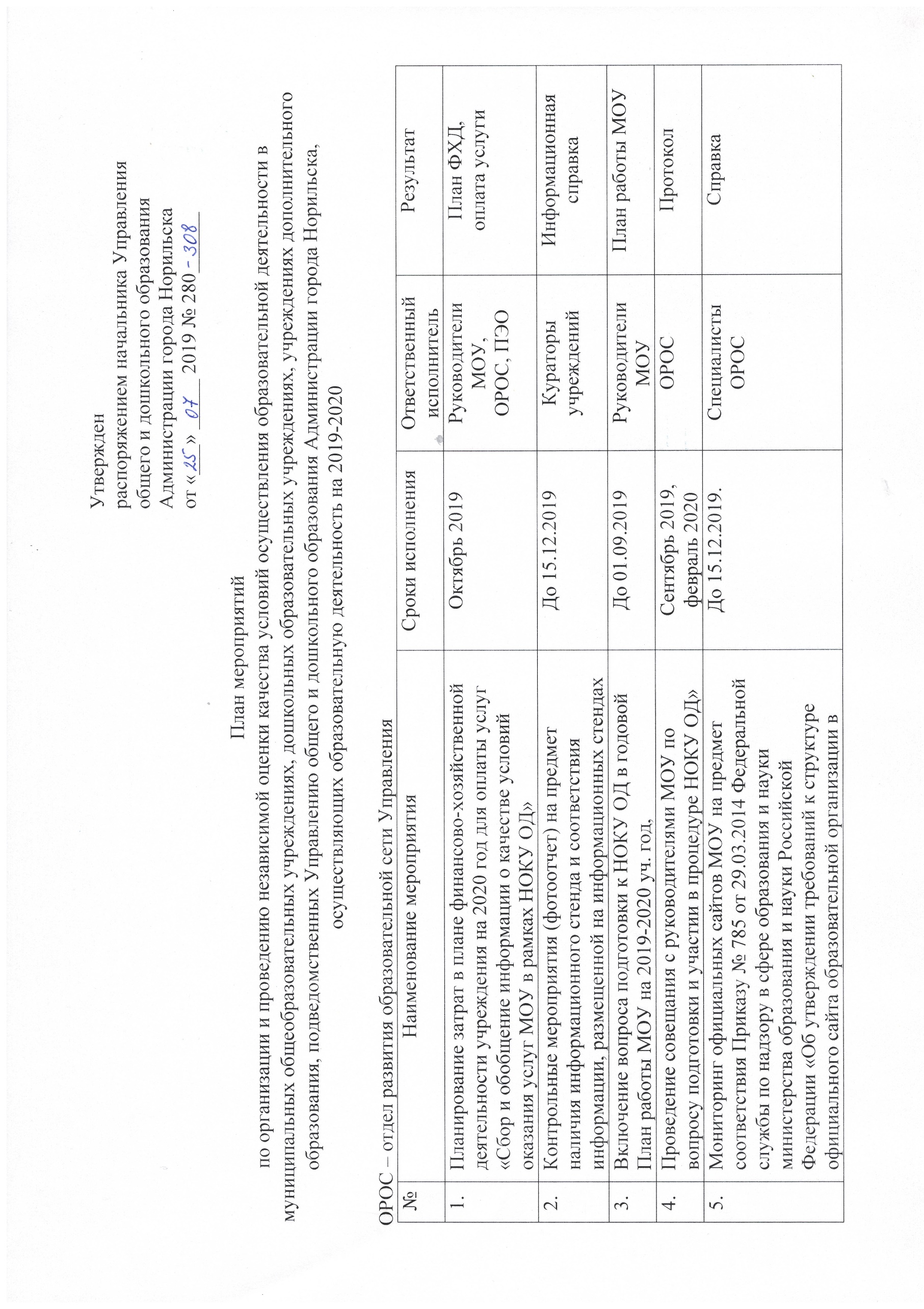 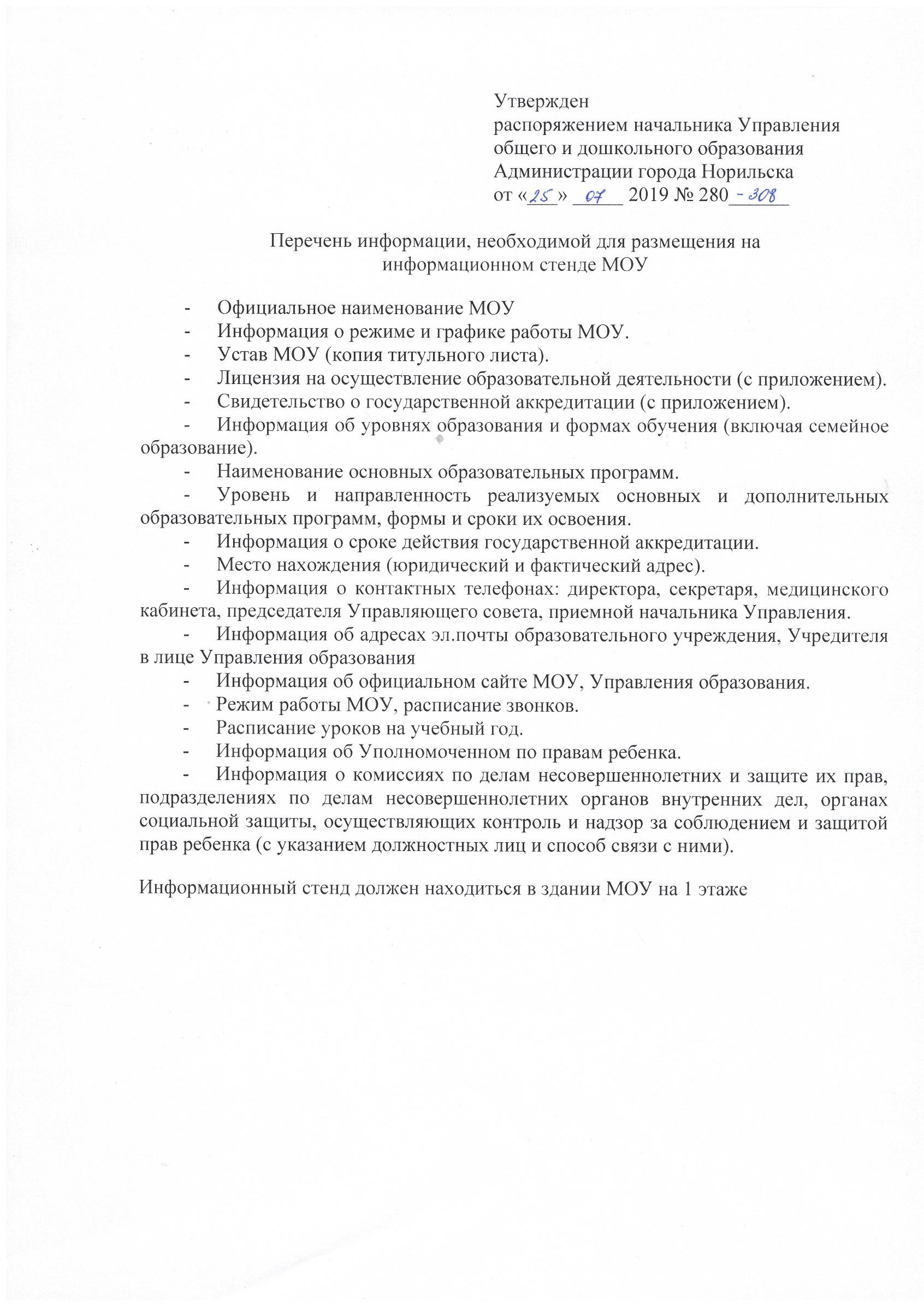 информационно-телекоммуникационной сети Интернет» и формату представления на нем информацииФормирование предложений для разработки технического задания для организации, которая осуществляет функции по сбору, обобщению и анализу информации о качестве условий осуществления образовательной деятельности организаций (далее - оператор)До 15.12.2019.ОРОС, Общественный советПротокол Общественного совета; распоряжение Управления образованияОпределение перечня организаций, осуществляющих образовательную деятельность, в отношении которых будет проведена НОКУ ОДДо 15.11.2019Общественный советПротокол Общественного совета; распоряжение Управления образованияПодготовка распоряжения Управления До 15.12.2019ОРОС, Общественный советРаспоряжение начальника УправленияОпределение оператора, ответственного за сбор и обобщение информации о качестве условий осуществления образовательной деятельности организациями и заключение договора с МОУДо 20.01.2020Руководители МОУ, ОРОС, Общественный советПротокол Общественного советаУтверждение формы анкеты «Выявление и обобщение мнения получателей услуг, оказываемых МОУ»До 15.01.2020.ОРОС, Общественный советРешение Общественного советаПредоставление оператору общедоступной информации о работе организаций, осуществляющих образовательную деятельность, в соответствии с государственной и ведомственной отчетностью (в дополнение к информации, размещенной на сайте).Март –апрель 2020Начальник ОРОС, директор МБУ «Методический центр»Создание условий для доступа к соответствующей информации Управления, МОУПроведение мероприятий по сбору информации о работе организаций, осуществляющих образовательную деятельность, непосредственно в МОУ (анкетирование, опрос, учет мнения общественных организаций, попечительских советов, профессиональных сообществ) с использованием, в том числе, IT-технологийМарт - апрель 2020оператор, члены Общественных советов по проведению независимой оценки качества условий образовательной деятельности, руководители МОУсоздание базы данных о деятельности МОУРазмещение анкеты на официальном сайте Управления в сети «Интернет» и обеспечение технической возможности выражения мнений гражданами о качестве условий осуществления образовательной деятельности МОУ.Март-апрель 2020.МБУ «Методический центр»Обобщение и анализ полученной информации, подготовка отчетаДо 10.05.2020.ОператорАналитический отчетПредоставление отчета о выполненных работах в общественный советИюнь 2020Оператор ПротоколПроведение НОКУ ОД (результаты НОКУ ОД) с учетом информации, представленной оператором. В течение месяца после получения отчетаОбщественный совет Решение Общественного советаПредоставление решения Общественного совета:- Управлению для рассмотрения результатов и учета их при выработке мер по совершенствованию деятельности МОУ,- Учредителю для использования при оценке работы руководителей МОУВ течение месяца после получения отчета Общественный советИтоговый отчет о результатахПодготовка и согласование и утверждение Плана по устранению недостатков, выявленных в ходе независимой оценки качества условий оказания услуг образовательными учреждениямиВ течение квартала, следующего за отчетнымРуководители МОУ, отделы Управления по направлению деятельности (ОДО, ОРОС, ОМОО, ПЭО)План мероприятийРазмещение информации о результатах НОКУ ОД на официальном сайте для размещения информации о государственных и муниципальных учреждениях в информационно-телекоммуникационной сети «Интернет» (www.bus.gov.ru).В течение 5 рабочих дней со дня утверждения (внесения изменений, отмены) соответствующих документов, на основе которых формируется НОКУ ОДОРОСРазмещение информации о НОКУ ОДРазмещение информации о результатах независимой оценки качества условий осуществления образовательной деятельности МОУ на официальных сайтах: Управления, Администрации города Норильска в течение трех дней со дня поступления информации в Управление МБУ «Методический центр», ОРОСинформация на сайте Управления, Администрации города НорильскаПодготовка информации в министерство образования Красноярского края о результатах независимой оценки качества условий осуществления образовательной деятельности, а также предложений об улучшении их деятельности и принятых мерах)Август - сентябрь 2020ОРОСинформация в министерство образования Красноярского краяОрганизация круглого стола по итогам независимой оценки качества условий осуществления деятельности МОУСентябрь 2020.Начальник Управления, Общественный совет по проведению независимой оценки качества условий образовательной деятельностипроведение публичных мероприятий для обеспечения максимальной открытости результатов независимой оценки качества условий осуществления деятельности образовательными учреждениями и мерах по их совершенствованиюКонтроль реализации планов мероприятий МОУ по совершенствованию их работыСентябрь 2020 –май 2021Руководители МОУ, Управление Организация учета информации о результатах независимой оценки качества условий осуществления МОУ деятельности при выработке мер по совершенствованию их работыпостоянноорганизационно-методические указанияПредставление предложений в проект бюджета Управления на 2023 год о выделении средств на оплату работы оператора и других средств, позволяющих организовать и провести независимую оценку качества условий осуществления деятельностиоктябрь - ноябрь 2020ПЭОпроект бюджета Управления на 2023 год, предусматривающий оплату расходов на проведение независимой оценки качества условий осуществления деятельности МОУ